Показатели деятельности  МБУДО Карачевский  ДДТ по самообследованиюза 2022 год.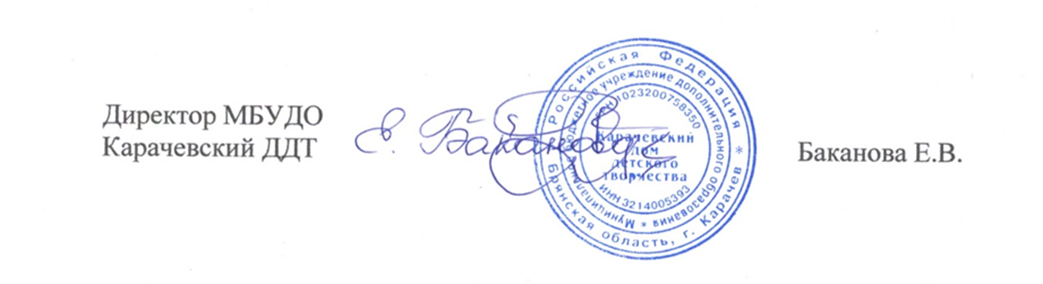 Исп.: зам. директора по УВР Анциферова  Е.П., тел.: 8(483)352 17 13 № п/пПоказатели Единица измерения1.Образовательная деятельность1.1.Общая численность учащихся , в том числе1068 чел1.1.1.Детей дошкольного возраста (3 – 7 лет)314 чел 1.1.2.Детей младшего школьного возраста (7 – 11 лет)5181.1.3.Детей среднего школьного возраста (11 – 15 лет)1921.1.4.Детей старшего школьного возраста (15 – 17 лет)441.2.Численность учащихся, обучающихся по образовательным программам  по договорам  об оказании платных образовательных услуг1121.3.Численность /удельный вес численности учащихся, занимающихся в 2 и более объединениях (кружках, секциях, клубах). В общей численности учащихся238 / 22  %1.4.Численность /удельный вес численности учащихся, с применением дистанционных образовательных технологий, электронного обучения в общей численности учащихся -1.5.Численность /удельный вес численности учащихся по образовательным программам для детей с выдающимися способностями, в общей численности учащихся1.6.Численность /удельный вес численности учащихся по образовательным программам, направленным на работу с детьми с особыми потребностями в образовании, в общей численности учащихся, в том числе:-1.6.1.Учащиеся с ограниченными возможностями здоровья   -1.6.2.Дети - сироты. Дети оставшиеся без попечения родителей  2/ 0,19 %1.6.3.Дети- мигранты1.6.4.Дети попавшие в трудную жизненную ситуацию12 / 1,1 %1.7.Численность /удельный вес численности учащихся, занимающихся учебно-исследовательской деятельностью, в общей численности учащихся68/ 6,4 %1.8.Численность /удельный вес численности учащихся, принимающих участие в массовых мероприятиях (конкурсы, соревнования фестивали, конференции), в общей численности учащихся, в том числе:580 /  54,3%1.8.1.На муниципальном уровне469 /  43,9%1.8.2.На региональном уровне74/  6,9 %1.8.3.На межрегиональном уровне -  1.8.4.На федеральном уровне18/ 1,7 %1.8.5.На международном уровне55 / 5,2 %1.9.Численность /удельный вес численности учащихся-победителей и призеров массовых мероприятий (конкурсы, соревнования , фестивали. конференции), в общей численности учащихся, в том числе:205/ 19,2%1.9.1.На муниципальном уровне140/ 13 %1.9.2.На региональном уровне37 / 3,5%1.9.3.На межрегиональном уровне1.9.4.На федеральном уровне15 / 1,4 %1.9.5.На международном уровне50 / 4,7 %1.10.Численность /удельный вес численности учащихся, участвующих в образовательных и социальных проектах, в общей численности учащихся, в том числе:48 /  4,5 %1.10.1.Муниципального уровня36 / 3,4 %1.10.2.Регионального  уровня12 /  1,2 %1.10.3.Межрегионального уровня       -1.10.4.Федерального уровня       - 1.10.5.Международного уровня       -1.11Количество массовых мероприятий, проведенных образовательной организацией, в том числе 421.11.1На муниципальном уровне231.112На региональном уровне       - 1.11.3На межрегиональном уровне       -1.11.4.На федеральном уровне       -1.11.5Международного уровня       -1.12Общая численность педагогических работников241.13Численность / удельный вес численности педагогических работников, имеющих высшее образование, в общей численности педагогических работников21/ 83,3 %1.14Численность / удельный вес численности педагогических работников, имеющих высшее образование педагогической направленности (профиля), в общей численности педагогических работников17/ 70,8 %1.15Численность / удельный вес численности педагогических работников, имеющих среднее профессиональное образование, в общей численности педагогических работников3 /  12,5 %1.16Численность / удельный вес численности педагогических работников, имеющих среднее профессиональное образование педагогической направленности (профиля), в общей численности педагогических работников2  /   8,3 %1.17Численность / удельный вес численности педагогических работников, которым по результатам аттестации присвоена квалификационная категория в общей численности педагогических работников, в том числе: 23/  95,8 %1.17.1.Высшая 14 /  58,3 %1.17.2Первая 9 / 37,5 %1.18.Численность / удельный вес численности педагогических работников в общей численности педагогических работников, педагогический стаж педагогический стаж работы которых составляет:1.18.1До 5 лет 0/ 0 %1.18.2Свыше 30 лет8 / 33,3 %1.19Численность / удельный вес численности педагогических работников в общей численности педагогических работников в возрасте до 30 лет0/ 0 %1.20Численность / удельный вес численности педагогических работников в общей численности педагогических работников в возрасте от 55 лет6 /  25 %1.21Численность / удельный вес численности педагогических и административно-хозяйственных работников, прошедших за последние 5 лет повышение квалификации /профессиональную переподготовку по профилю педагогической деятельности. В общей численности педагогических и административно-хозяйственных работников26  /  83,9 %1.22Численность /удельный вес численности специалистов. Обеспечивающих методическую деятельность образовательной организации в общей численности сотрудников образовательной организации1 / 4,3 %1.23Количество публикаций, подготовленных педагогическими работниками образовательной организации721.23.1За 3 года721.23.2За отчетный период281.24Наличие в организации дополнительного образования системы психолого-педагогической поддержки одаренных детей.иных групп детей, требующих повышенного педагогического вниманияда2.Инфраструктура 2.1Количество компьютеров в расчете на одного учащегося      -2.2Количество помещений для осуществления  образовательной деятельности, в том числе:    8ед2.2.1Учебный класс     7 ед2.2.2Лаборатория       - 2.2.3Мастерская       - 2.2.4Танцевальный класс       -2.2.5Спортивный зал      - 2.2.6Бассейн       - 2.3Количество помещений для организации досуговой деятельности учащихся, в том числе      1 2.3.1Актовый зал       12.3.2Концертный зал      - 2.3.3Игровые помещения      - 2.4Наличие загородных оздоровительных лагерей, баз отдыха      - 2.5Наличие в образовательной организации системы электронного документооборота      -2.6.Наличие читального зала библиотеки, в том числе:      - 2.6.1С обеспечением возможности работы на стационарных компьютерах или использования переносных компьютеров      - 2.6.2С медиатекой      - 2.6.3Оснащенного средствами сканирования  и распознавания текстов      - 2.6.4С выходом в Интернет с компьютеров, расположенных в помещении библиотеки      - 2.6.5С контролируемой распечаткой бумажных материалов      - 2.7Численность / удельный вес численности учащихся, которым обеспечена возможность широкополосным Интернетом (не менее 2Мб/с). В общей численности учащихся      -